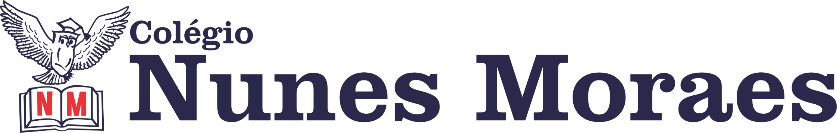 “Bom dia! E tudo na vida tem o poder e a importância que a gente dá... Por uma sexta cheia de coisas boas!FELIZ SEXTA-FEIRA!1ª aula: 7:20h às 8:15h – MATEMÁTICA– PROFESSOR: DENILSON SOUSAO link dessa aula será disponibilizado no grupo dos alunos.1° passo: Leia a página 642° Passo: Enquanto realiza o 1° passo, acesse o link disponibilizado no grupo da sala no WhatsApp para ter acesso a sala de aula no Google Meet.  3° passo: Depois de fazer o 1° passo, resolva as questões 1, 2, 3, 4 e 5 da página 65Obs.: o aluno que não conseguir ter acesso a videoconferência na plataforma Google Meet, deve fazer seguinte: Acompanhe a solução dessas questões nas fotos que o professor colocará no grupo. 4° passo: Leia a página 66Durante a resolução dessas questões o professor Denilson vai tirar dúvidas no chat/whatsapp (991652921)Faça foto das atividades que você realizou e envie para coordenação Islene(9.9150-3684)Essa atividade será pontuada para nota.2ª aula: 8:15h às 9:10h – GEOGRAFIA - PROFESSORA: KHARINE GOMESO link dessa aula será disponibilizado no grupo dos alunos.1º passo: Organize seu material: livro sas, p. 63 e material suplementar p. 108.2º passo: Entre no link disponibilizado no grupo da turma.Link de aula gravada:https://sastv.portalsas.com.br/channels/1/videos/6195 , minuto 04:54 a 08:09.3º passo: Aula explicativa sobre a diversidade natural do continente africano e suas principais riquezas.Atividade realizada em sala: Material suplementar, p. 109, questões 7 a 10.Atividade extra realizada em sala: veremos a localização de cada continente e como acontece a distribuição de países no mundo. Durante a resolução dessas questões o professora Kharine vai tirar dúvidas no chat/whatsapp (9131-8241)Faça foto das atividades que você realizou e envie para coordenação Islene (9.9150-3684)Essa atividade será pontuada para nota.

Intervalo: 9:10h às 9:30h3ª aula: 9:30h às 10:25 h – INGLÊS – PROFESSOR: CARLOS ANJOO link dessa aula será disponibilizado no grupo dos alunos.Durante a resolução dessas questões o professor Carlos vai tirar dúvidas no chat/whatsapp (9243-8251)Faça foto das atividades que você realizou e envie para coordenação Islene (9.9150-3684)Essa atividade será pontuada para nota.4ª aula: 10:25h às 11:20h – EDUCAÇÃO FÍSICA – PROFESSORA: SUANENÃ0 HAVERÁ AULA.BOM FINAL DE SEMANA!!